О внесении изменений и дополненийв Устав Усть-Катавского городского округаВ целях приведения Устава Усть-Катавского городского округа Челябинской области, принятого решением Собрания депутатов Усть-Катавского городского округа от 30.05.2018 № 98 «Об Уставе Усть-Катавского городского округа Челябинской области», в соответствие с действующим законодательством и руководствуясь статьей 60 Устава Усть-Катавского городского округа Челябинской области, Собрание депутатов РЕШАЕТ:1. Внести в Устав Усть-Катавского городского округа Челябинской области, принятый решением Собрания депутатов Усть-Катавского городского округа от 30.05.2018 № 98 «Об Уставе Усть-Катавского городского округа Челябинской области», следующие изменения и дополнения:1) в пункте 1 статьи 5 «Вопросы местного значения городского округа»:а) подпункт 32 изложить в следующей редакции:«32) осуществление муниципального контроля в области охраны и использования особо охраняемых природных территорий местного значения;»;б) подпункт 35 изложить в следующей редакции:«35) создание условий для развития сельскохозяйственного производства, расширения рынка сельскохозяйственной продукции, сырья и продовольствия, содействие развитию малого и среднего предпринимательства, оказание поддержки социально ориентированным некоммерческим организациям, благотворительной деятельности и добровольчеству (волонтерству);»;в) дополнить подпунктом 47 следующего содержания:«47) осуществление выявления объектов накопленного вреда окружающей среде и организация ликвидации такого вреда применительно к территориям, расположенным в границах земельных участков, находящихся в собственности городского округа.»;2) статью 9 «Глава городского округа» дополнить пунктом 9 следующего содержания:«9. Глава городского округа освобождается от ответственности за несоблюдение ограничений и запретов, требований о предотвращении или об урегулировании конфликта интересов и неисполнение обязанностей, установленных Федеральным законом от 06.10.2003 № 131-ФЗ «Об общих принципах организации местного самоуправления в Российской Федерации» и другими федеральными законами в целях противодействия коррупции, в случае, если несоблюдение таких ограничений, запретов и требований, а также неисполнение таких обязанностей признается следствием не зависящих от него обстоятельств в порядке, предусмотренном частями 3 - 6 статьи 13 Федерального закона от 25.12.2008 № 273-ФЗ «О противодействии коррупции».»;3) в абзаце первом пункта 8 статьи 13 «Гарантии для главы городского округа» слова «городского округа, при представлении документов, подтверждающих такие расходы» заменить словами «главы городского округа»;4) статью 25 «Депутат Собрания депутатов Усть-Катавского городского округа» дополнить пунктом 11 следующего содержания:«11. Депутат освобождается от ответственности за несоблюдение ограничений и запретов, требований о предотвращении или об урегулировании конфликта интересов и неисполнение обязанностей, установленных Федеральным законом от 06.10.2003 № 131-ФЗ «Об общих принципах организации местного самоуправления в Российской Федерации» и другими федеральными законами в целях противодействия коррупции, в случае, если несоблюдение таких ограничений, запретов и требований, а также неисполнение таких обязанностей признается следствием не зависящих от указанного лица обстоятельств в порядке, предусмотренном частями 3 - 6 статьи 13 Федерального закона от 25.12.2008 № 273-ФЗ «О противодействии коррупции».»;5) в абзаце первом пункта 10 статьи 26 «Гарантии для депутата Собрания депутатов» слова «при представлении документов, подтверждающих такие расходы» исключить;6) статью 27 «Досрочное прекращение полномочий депутата Собрания депутатов» дополнить пунктом 2 следующего содержания:«2. Полномочия депутата Собрания депутатов прекращаются досрочно решением Собрания депутатов в случае отсутствия депутата без уважительных причин на всех заседаниях Собрания депутатов в течение шести месяцев подряд.»;7) в статье 29 «Полномочия администрации городского округа»:а) пункт 28 изложить в следующей редакции:«28) осуществляет муниципальный контроль в области охраны и использования особо охраняемых природных территорий местного значения;»;б) пункт 71 изложить в следующей редакции:«71) создает условия для развития сельскохозяйственного производства, расширения рынка сельскохозяйственной продукции, сырья и продовольствия, содействует развитию малого и среднего предпринимательства, оказывает поддержку социально ориентированным некоммерческим организациям, благотворительной деятельности и добровольчеству (волонтерству);»;в) дополнить пунктом 82 следующего содержания:«82) осуществляет выявление объектов накопленного вреда окружающей среде и организует ликвидацию такого вреда применительно к территориям, расположенным в границах земельных участков, находящихся в собственности городского округа.»;8) в статье 43.1 «Староста сельского населенного пункта»:а) пункт 2 изложить в следующей редакции:«2. Староста сельского населенного пункта назначается Собранием депутатов по представлению схода граждан сельского населенного пункта. Староста сельского населенного пункта назначается из числа граждан Российской Федерации, проживающих на территории данного сельского населенного пункта и обладающих активным избирательным правом, либо граждан Российской Федерации, достигших на день представления сходом граждан 18 лет и имеющих в собственности жилое помещение, расположенное на территории данного сельского населенного пункта.»;б) пункт 3 изложить в следующей редакции:«3. Староста сельского населенного пункта не является лицом, замещающим государственную должность, должность государственной гражданской службы, муниципальную должность, за исключением муниципальной должности депутата представительного органа муниципального образования, осуществляющего свои полномочия на непостоянной основе, или должность муниципальной службы, не может состоять в трудовых отношениях и иных непосредственно связанных с ними отношениях с органами местного самоуправления.»;в) пункт 4 изложить в следующей редакции:«4. Старостой сельского населенного пункта не может быть назначено лицо:1) замещающее государственную должность, должность государственной гражданской службы, муниципальную должность, за исключением муниципальной должности депутата представительного органа муниципального образования, осуществляющего свои полномочия на непостоянной основе, или должность муниципальной службы;2) признанное судом недееспособным или ограниченно дееспособным;3) имеющее непогашенную или неснятую судимость.».2. Настоящее решение подлежит официальному опубликованию в газете «Усть-Катавская неделя» после его государственной регистрации в территориальном органе уполномоченного федерального органа исполнительной власти в сфере регистрации уставов муниципальных образований.3. Настоящее решение вступает в силу после его официального опубликования в соответствии с действующим законодательством.Председатель Собрания депутатовУсть-Катавского городского округа                                                                 С.Н. ПульдяевГлава Усть-Катавского городского округа                                                          С.Д. Семков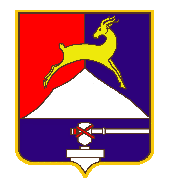 СОБРАНИЕ ДЕПУТАТОВУСТЬ-КАТАВСКОГО ГОРОДСКОГО ОКРУГАЧЕЛЯБИНСКОЙ ОБЛАСТИДевятнадцатое заседаниеРЕШЕНИЕОт 22.12.2023  № 136                                                                   г. Усть-Катав